Formulaire de demande d’agrément comme entreprise d’investissement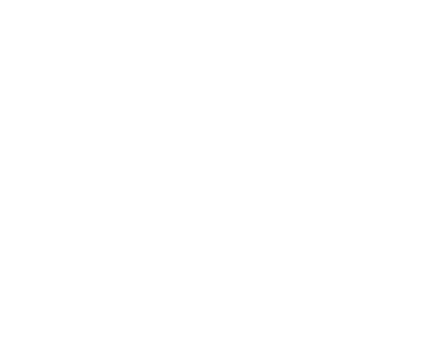 Tout demandeur sollicitant un agrément comme entreprise d’investissement soumet sa demande au moyen du présent formulaire qui figure à l’annexe I du règlement d’exécution (UE) 2017/1945 de la Commission du 19 juin 2017, dont les rubriques renvoient aux demandes d’information référencées dans le règlement délégué (UE) 2017/1943 de la Commission du 14 juillet 2016.Le dossier complet accompagné de l’ensemble des documents justificatifs doit être déposé au Service « Surveillance des entreprises d’investissement » de la CSSF. En outre, une version électronique du dossier doit être transmise à l’adresse email suivante : investmentfirms_license@cssf.lu.Numéro de référence :Date :DE :DE :Nom du demandeur :Adresse :(Coordonnées de la personne de contact désignée)(Coordonnées de la personne de contact désignée)Nom :Tél. :Adresse électronique :À :À :État membre :LuxembourgAutorité compétente :Commission de Surveillance du Secteur FinancierAdresse :L-2991 Luxembourg(Coordonnées du point de contact désigné)(Coordonnées du point de contact désigné)Adresse :L-2991 LuxembourgTél. :(+352) 26 25 1 - 2483Adresse électronique :investmentfirms_license@cssf.luMadame/Monsieur,Conformément à l’article 2 du règlement d’exécution (UE) 2017/1945 de la Commission définissant des normes techniques d’exécution concernant les formulaires, modèles et procédures normalisés pour la notification ou la fourniture d’informations visées à l’article 7, paragraphe 5, de la directive 2014/65/UE en vue d’assurer des conditions uniformes d’application de l’article 7, paragraphe 2, de ladite directive, nous vous prions de bien vouloir trouver ci-joint la demande d’agrément.Madame/Monsieur,Conformément à l’article 2 du règlement d’exécution (UE) 2017/1945 de la Commission définissant des normes techniques d’exécution concernant les formulaires, modèles et procédures normalisés pour la notification ou la fourniture d’informations visées à l’article 7, paragraphe 5, de la directive 2014/65/UE en vue d’assurer des conditions uniformes d’application de l’article 7, paragraphe 2, de ladite directive, nous vous prions de bien vouloir trouver ci-joint la demande d’agrément.Personne chargée de la préparation de la demande :Personne chargée de la préparation de la demande :Nom :Statut/fonction :Tél :Télécopie (le cas échéant) :Adresse électronique :Nature de la demande :Nature de la demande : Agrément Modification de l’agrément déjà obtenu Agrément Modification de l’agrément déjà obtenuCONTENUCONTENUInformations générales sur l’entreprise demandeuseInformations générales sur l’entreprise demandeuse[Veuillez indiquer les informations visées à l’article 1er du règlement délégué (UE) 2017/1943 de la Commission du 14 juillet 2016 complétant la directive 2014/65/UE du Parlement européen et du Conseil par des normes techniques de règlementation concernant les informations à fournir et les exigences à respecter pour l’agrément des entreprises d’investissement. Veuillez indiquer ces informations ici ou renvoyer aux annexes contenant ces informations][Veuillez indiquer les informations visées à l’article 1er du règlement délégué (UE) 2017/1943 de la Commission du 14 juillet 2016 complétant la directive 2014/65/UE du Parlement européen et du Conseil par des normes techniques de règlementation concernant les informations à fournir et les exigences à respecter pour l’agrément des entreprises d’investissement. Veuillez indiquer ces informations ici ou renvoyer aux annexes contenant ces informations]Informations relatives au capitalInformations relatives au capital[Veuillez indiquer les informations visées à l’article 2 du règlement délégué (UE) 2017/1943. Veuillez indiquer ces informations ici ou renvoyer aux annexes contenant ces informations][Veuillez indiquer les informations visées à l’article 2 du règlement délégué (UE) 2017/1943. Veuillez indiquer ces informations ici ou renvoyer aux annexes contenant ces informations]Informations relatives aux actionnairesInformations relatives aux actionnaires[Veuillez indiquer les informations visées à l’article 3 du règlement délégué (UE) 2017/1943. Veuillez indiquer ces informations ici ou renvoyer aux annexes contenant ces informations][Veuillez indiquer les informations visées à l’article 3 du règlement délégué (UE) 2017/1943. Veuillez indiquer ces informations ici ou renvoyer aux annexes contenant ces informations]Informations sur l’organe de direction et toute personne dirigeant les activitésInformations sur l’organe de direction et toute personne dirigeant les activités[Veuillez indiquer les informations visées à l’article 4 du règlement délégué (UE) 2017/1943. Veuillez indiquer ces informations ici ou renvoyer aux annexes contenant ces informations][Veuillez indiquer les informations visées à l’article 4 du règlement délégué (UE) 2017/1943. Veuillez indiquer ces informations ici ou renvoyer aux annexes contenant ces informations]Informations à caractère financierInformations à caractère financier[Veuillez indiquer les informations visées à l’article 5 du règlement délégué (UE) 2017/1943. Veuillez indiquer ces informations ici ou renvoyer aux annexes contenant ces informations][Veuillez indiquer les informations visées à l’article 5 du règlement délégué (UE) 2017/1943. Veuillez indiquer ces informations ici ou renvoyer aux annexes contenant ces informations]Informations sur l’organe de l’entrepriseInformations sur l’organe de l’entreprise[Veuillez indiquer les informations visées à l’article 6 du règlement délégué (UE) 2017/1943. Veuillez indiquer ces informations ici ou renvoyer aux annexes contenant ces informations][Veuillez indiquer les informations visées à l’article 6 du règlement délégué (UE) 2017/1943. Veuillez indiquer ces informations ici ou renvoyer aux annexes contenant ces informations]